Formulario de Estratificación de Riesgo de InvestigacionesEste formulario cumple con lo dispuesto en el "Reglamento Sustitutivo del Reglamento para la Aprobación y Seguimiento de Comités de Ética de Investigación en Seres Humanos (CEISH) y Comités de Ética Asistenciales para la Salud (CEAS)" expedido mediante Acuerdo Ministerial Nro. 0005 de 02 de agosto de 2022, para la estratificación de riesgos de investigaciones. Por tal motivo, este formato no podrá ser modificado.Declaración de ResponsabilidadYo __________________, con cédula número CC_________, asumo la responsabilidad total del contenido y veracidad de la información ingresada en este formulario. XX de XXX de 202XFirmaYo __________________, con cédula número CC________, en calidad de tutor de tesis, certifico que la información contenida en este formulario es adecuada y que cumple con lo dispuesto en la legislación que regula las investigaciones con seres humanos. FirmaINVESTIGACIONES SIN RIESGOINVESTIGACIONES SIN RIESGORespuestasRespuestasSi su respuesta es "Si" a una o varias de estas preguntas su investigación se categorizará como "Sin Riesgo", por lo que deberá remitir los requisitos pertinentes a esta categoría investigación, según los formatos dispuestos en el siguiente enlace:   Formatos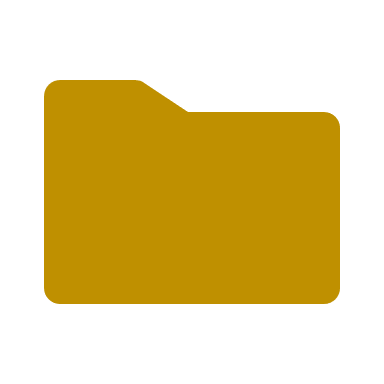 Su investigación será Exenta de evaluación. Recibirá la resolución del CEISH-USFQ al término de quince (15) días hábiles, contados a partir de la recepción de la documentación completa de la investigación. Esto, según las disposiciones del Acuerdo Ministerial 00005-2022.INVESTIGACIONES SIN RIESGOINVESTIGACIONES SIN RIESGOSiNoSi su respuesta es "Si" a una o varias de estas preguntas su investigación se categorizará como "Sin Riesgo", por lo que deberá remitir los requisitos pertinentes a esta categoría investigación, según los formatos dispuestos en el siguiente enlace:   FormatosSu investigación será Exenta de evaluación. Recibirá la resolución del CEISH-USFQ al término de quince (15) días hábiles, contados a partir de la recepción de la documentación completa de la investigación. Esto, según las disposiciones del Acuerdo Ministerial 00005-2022.1Investigaciones que no se realicen sobre seres humanos, sus datos o sus muestras biológicas.Si su respuesta es "Si" a una o varias de estas preguntas su investigación se categorizará como "Sin Riesgo", por lo que deberá remitir los requisitos pertinentes a esta categoría investigación, según los formatos dispuestos en el siguiente enlace:   FormatosSu investigación será Exenta de evaluación. Recibirá la resolución del CEISH-USFQ al término de quince (15) días hábiles, contados a partir de la recepción de la documentación completa de la investigación. Esto, según las disposiciones del Acuerdo Ministerial 00005-2022.2Investigación con recopilación y análisis de datos abiertos o públicos.Si su respuesta es "Si" a una o varias de estas preguntas su investigación se categorizará como "Sin Riesgo", por lo que deberá remitir los requisitos pertinentes a esta categoría investigación, según los formatos dispuestos en el siguiente enlace:   FormatosSu investigación será Exenta de evaluación. Recibirá la resolución del CEISH-USFQ al término de quince (15) días hábiles, contados a partir de la recepción de la documentación completa de la investigación. Esto, según las disposiciones del Acuerdo Ministerial 00005-2022.3Investigación con análisis secundario de datos consolidados o bases de datos anonimizadas, obtenidos de registros existentes que reposan en instituciones o establecimientos públicos o privados que cuentan con procesos estandarizados de anonimización o seudonimización de la información de acuerdo con la Ley Orgánica de Protección de Datos Personales.Si su respuesta es "Si" a una o varias de estas preguntas su investigación se categorizará como "Sin Riesgo", por lo que deberá remitir los requisitos pertinentes a esta categoría investigación, según los formatos dispuestos en el siguiente enlace:   FormatosSu investigación será Exenta de evaluación. Recibirá la resolución del CEISH-USFQ al término de quince (15) días hábiles, contados a partir de la recepción de la documentación completa de la investigación. Esto, según las disposiciones del Acuerdo Ministerial 00005-2022.4Revisiones de políticas públicas y/o reglamentaciónSi su respuesta es "Si" a una o varias de estas preguntas su investigación se categorizará como "Sin Riesgo", por lo que deberá remitir los requisitos pertinentes a esta categoría investigación, según los formatos dispuestos en el siguiente enlace:   FormatosSu investigación será Exenta de evaluación. Recibirá la resolución del CEISH-USFQ al término de quince (15) días hábiles, contados a partir de la recepción de la documentación completa de la investigación. Esto, según las disposiciones del Acuerdo Ministerial 00005-2022.5Investigación con análisis de información obtenida de fuentes secundarias de literatura científica.Si su respuesta es "Si" a una o varias de estas preguntas su investigación se categorizará como "Sin Riesgo", por lo que deberá remitir los requisitos pertinentes a esta categoría investigación, según los formatos dispuestos en el siguiente enlace:   FormatosSu investigación será Exenta de evaluación. Recibirá la resolución del CEISH-USFQ al término de quince (15) días hábiles, contados a partir de la recepción de la documentación completa de la investigación. Esto, según las disposiciones del Acuerdo Ministerial 00005-2022.6Investigación que evalúa anónimamente el sabor y/o calidad de alimentos, o estudios de aceptación del consumidor.Si su respuesta es "Si" a una o varias de estas preguntas su investigación se categorizará como "Sin Riesgo", por lo que deberá remitir los requisitos pertinentes a esta categoría investigación, según los formatos dispuestos en el siguiente enlace:   FormatosSu investigación será Exenta de evaluación. Recibirá la resolución del CEISH-USFQ al término de quince (15) días hábiles, contados a partir de la recepción de la documentación completa de la investigación. Esto, según las disposiciones del Acuerdo Ministerial 00005-2022.7Investigación que evalúa anónimamente programas públicos o prácticas educativas.Si su respuesta es "Si" a una o varias de estas preguntas su investigación se categorizará como "Sin Riesgo", por lo que deberá remitir los requisitos pertinentes a esta categoría investigación, según los formatos dispuestos en el siguiente enlace:   FormatosSu investigación será Exenta de evaluación. Recibirá la resolución del CEISH-USFQ al término de quince (15) días hábiles, contados a partir de la recepción de la documentación completa de la investigación. Esto, según las disposiciones del Acuerdo Ministerial 00005-2022.8Investigación con recopilación de información de forma anónima a través de medios digitales, en las que no se registre información sensible o participe población vulnerable o en condición de vulnerabilidad.Si su respuesta es "Si" a una o varias de estas preguntas su investigación se categorizará como "Sin Riesgo", por lo que deberá remitir los requisitos pertinentes a esta categoría investigación, según los formatos dispuestos en el siguiente enlace:   FormatosSu investigación será Exenta de evaluación. Recibirá la resolución del CEISH-USFQ al término de quince (15) días hábiles, contados a partir de la recepción de la documentación completa de la investigación. Esto, según las disposiciones del Acuerdo Ministerial 00005-2022.9Reporte o análisis de casos clínicosINVESTIGACIONES DE RIESGO MÍNIMOINVESTIGACIONES DE RIESGO MÍNIMORespuestasRespuestasSi su respuesta es "Si" a una o varias de estas preguntas su investigación se categorizará como de "Riesgo Mínimo", por lo que deberá remitir los requisitos pertinentes a esta categoría investigación, según los formatos dispuestos en el siguiente enlace:   FormatosSu investigación será evaluada bajo la modalidad Expedita. Recibirá la resolución del CEISH-USFQ al término de cuarenta y cinco (45) días hábiles, contados a partir de la recepción de la documentación completa de la investigación. Esto, según las disposiciones del Acuerdo Ministerial 00005-2022.INVESTIGACIONES DE RIESGO MÍNIMOINVESTIGACIONES DE RIESGO MÍNIMOSiNoSi su respuesta es "Si" a una o varias de estas preguntas su investigación se categorizará como de "Riesgo Mínimo", por lo que deberá remitir los requisitos pertinentes a esta categoría investigación, según los formatos dispuestos en el siguiente enlace:   FormatosSu investigación será evaluada bajo la modalidad Expedita. Recibirá la resolución del CEISH-USFQ al término de cuarenta y cinco (45) días hábiles, contados a partir de la recepción de la documentación completa de la investigación. Esto, según las disposiciones del Acuerdo Ministerial 00005-2022.1Investigación con recopilación de información identificativa de seres humanosSi su respuesta es "Si" a una o varias de estas preguntas su investigación se categorizará como de "Riesgo Mínimo", por lo que deberá remitir los requisitos pertinentes a esta categoría investigación, según los formatos dispuestos en el siguiente enlace:   FormatosSu investigación será evaluada bajo la modalidad Expedita. Recibirá la resolución del CEISH-USFQ al término de cuarenta y cinco (45) días hábiles, contados a partir de la recepción de la documentación completa de la investigación. Esto, según las disposiciones del Acuerdo Ministerial 00005-2022.2Investigación con recopilación de datos de grabaciones de voz, video o de imágenesSi su respuesta es "Si" a una o varias de estas preguntas su investigación se categorizará como de "Riesgo Mínimo", por lo que deberá remitir los requisitos pertinentes a esta categoría investigación, según los formatos dispuestos en el siguiente enlace:   FormatosSu investigación será evaluada bajo la modalidad Expedita. Recibirá la resolución del CEISH-USFQ al término de cuarenta y cinco (45) días hábiles, contados a partir de la recepción de la documentación completa de la investigación. Esto, según las disposiciones del Acuerdo Ministerial 00005-2022.3Investigaciones que se realizan con datos de salud o muestras biológicas almacenados en servicios de salud de manera tal que no se pueda determinar la identidad de los titulares (revisión de historias clínicas cuyos datos de identificación fueron anonimizados, análisis de muestras biológicas humanas
anónimas o anonimizadas). Siempre y cuando el establecimiento o institución pública o privada cuente con un proceso estandarizado de anonimización o seudonimización, conforme lo determina la Ley Orgánica de Protección de Datos Personales.Si su respuesta es "Si" a una o varias de estas preguntas su investigación se categorizará como de "Riesgo Mínimo", por lo que deberá remitir los requisitos pertinentes a esta categoría investigación, según los formatos dispuestos en el siguiente enlace:   FormatosSu investigación será evaluada bajo la modalidad Expedita. Recibirá la resolución del CEISH-USFQ al término de cuarenta y cinco (45) días hábiles, contados a partir de la recepción de la documentación completa de la investigación. Esto, según las disposiciones del Acuerdo Ministerial 00005-2022.4Investigación con uso de muestras biológicas humanas anonimizadas, almacenadas en colecciones o biobancos, que cuenten con un consentimiento informado amplio para almacenamiento y uso de futuras investigaciones. Si su respuesta es "Si" a una o varias de estas preguntas su investigación se categorizará como de "Riesgo Mínimo", por lo que deberá remitir los requisitos pertinentes a esta categoría investigación, según los formatos dispuestos en el siguiente enlace:   FormatosSu investigación será evaluada bajo la modalidad Expedita. Recibirá la resolución del CEISH-USFQ al término de cuarenta y cinco (45) días hábiles, contados a partir de la recepción de la documentación completa de la investigación. Esto, según las disposiciones del Acuerdo Ministerial 00005-2022.5Investigación con análisis de medicamentos de amplio margen terapéutico, registrados por la ARCSA. Siempre que se respeten las indicaciones, dosis y vías de administración establecidas por las agencias reguladoras de medicamentos internacionales. Incluyen ensayos clínicos fase IV.Si su respuesta es "Si" a una o varias de estas preguntas su investigación se categorizará como de "Riesgo Mínimo", por lo que deberá remitir los requisitos pertinentes a esta categoría investigación, según los formatos dispuestos en el siguiente enlace:   FormatosSu investigación será evaluada bajo la modalidad Expedita. Recibirá la resolución del CEISH-USFQ al término de cuarenta y cinco (45) días hábiles, contados a partir de la recepción de la documentación completa de la investigación. Esto, según las disposiciones del Acuerdo Ministerial 00005-2022.6Investigación con mediciones o procedimientos aprobados en la práctica habitual (ej. Clínicos, educativos, físicos nutricionales, odontológicos o psicológicos).Si su respuesta es "Si" a una o varias de estas preguntas su investigación se categorizará como de "Riesgo Mínimo", por lo que deberá remitir los requisitos pertinentes a esta categoría investigación, según los formatos dispuestos en el siguiente enlace:   FormatosSu investigación será evaluada bajo la modalidad Expedita. Recibirá la resolución del CEISH-USFQ al término de cuarenta y cinco (45) días hábiles, contados a partir de la recepción de la documentación completa de la investigación. Esto, según las disposiciones del Acuerdo Ministerial 00005-2022.7Investigación que incluye interrogar, observar y/o medir cara a cara a los sujetos de investigación, en un área o materia que no sea sensible, siempre que la información se recopile de manera anónima.Si su respuesta es "Si" a una o varias de estas preguntas su investigación se categorizará como de "Riesgo Mínimo", por lo que deberá remitir los requisitos pertinentes a esta categoría investigación, según los formatos dispuestos en el siguiente enlace:   FormatosSu investigación será evaluada bajo la modalidad Expedita. Recibirá la resolución del CEISH-USFQ al término de cuarenta y cinco (45) días hábiles, contados a partir de la recepción de la documentación completa de la investigación. Esto, según las disposiciones del Acuerdo Ministerial 00005-2022.8Investigación con intervenciones probadas y eficaces.Si su respuesta es "Si" a una o varias de estas preguntas su investigación se categorizará como de "Riesgo Mínimo", por lo que deberá remitir los requisitos pertinentes a esta categoría investigación, según los formatos dispuestos en el siguiente enlace:   FormatosSu investigación será evaluada bajo la modalidad Expedita. Recibirá la resolución del CEISH-USFQ al término de cuarenta y cinco (45) días hábiles, contados a partir de la recepción de la documentación completa de la investigación. Esto, según las disposiciones del Acuerdo Ministerial 00005-2022.9Investigación de intervención educativa en adultos con recopilación de información identificativa. Si su respuesta es "Si" a una o varias de estas preguntas su investigación se categorizará como de "Riesgo Mínimo", por lo que deberá remitir los requisitos pertinentes a esta categoría investigación, según los formatos dispuestos en el siguiente enlace:   FormatosSu investigación será evaluada bajo la modalidad Expedita. Recibirá la resolución del CEISH-USFQ al término de cuarenta y cinco (45) días hábiles, contados a partir de la recepción de la documentación completa de la investigación. Esto, según las disposiciones del Acuerdo Ministerial 00005-2022.INVESTIGACIONES DE RIESGO MAYOR AL MÍNIMOINVESTIGACIONES DE RIESGO MAYOR AL MÍNIMORespuestasRespuestasSi su respuesta es "Si" a una o varias de estas preguntas su investigación se categorizará como de "Riesgo Mayor al Mínimo", por lo que deberá remitir los requisitos pertinentes a esta categoría investigación, según los formatos dispuestos en el siguiente enlace:  FormatosSu investigación será evaluada bajo la modalidad En pleno. Recibirá la resolución del CEISH-USFQ al término de sesenta (60) días hábiles, contados a partir de la recepción de la documentación completa de la investigación. Esto, según las disposiciones del Acuerdo Ministerial 00005-2022.INVESTIGACIONES DE RIESGO MAYOR AL MÍNIMOINVESTIGACIONES DE RIESGO MAYOR AL MÍNIMOSiNoSi su respuesta es "Si" a una o varias de estas preguntas su investigación se categorizará como de "Riesgo Mayor al Mínimo", por lo que deberá remitir los requisitos pertinentes a esta categoría investigación, según los formatos dispuestos en el siguiente enlace:  FormatosSu investigación será evaluada bajo la modalidad En pleno. Recibirá la resolución del CEISH-USFQ al término de sesenta (60) días hábiles, contados a partir de la recepción de la documentación completa de la investigación. Esto, según las disposiciones del Acuerdo Ministerial 00005-2022.1Ensayos clínicos con medicamentos, vacunas, dispositivos médicos, innovación quirúrgica, productos biológicos o productos naturales procesados de uso medicinal, sujetos a registro sanitario.Si su respuesta es "Si" a una o varias de estas preguntas su investigación se categorizará como de "Riesgo Mayor al Mínimo", por lo que deberá remitir los requisitos pertinentes a esta categoría investigación, según los formatos dispuestos en el siguiente enlace:  FormatosSu investigación será evaluada bajo la modalidad En pleno. Recibirá la resolución del CEISH-USFQ al término de sesenta (60) días hábiles, contados a partir de la recepción de la documentación completa de la investigación. Esto, según las disposiciones del Acuerdo Ministerial 00005-2022.2Estudios de farmacología de Fase I a III.Si su respuesta es "Si" a una o varias de estas preguntas su investigación se categorizará como de "Riesgo Mayor al Mínimo", por lo que deberá remitir los requisitos pertinentes a esta categoría investigación, según los formatos dispuestos en el siguiente enlace:  FormatosSu investigación será evaluada bajo la modalidad En pleno. Recibirá la resolución del CEISH-USFQ al término de sesenta (60) días hábiles, contados a partir de la recepción de la documentación completa de la investigación. Esto, según las disposiciones del Acuerdo Ministerial 00005-2022.3Investigaciones con recopilación de información privada (historias clínicas), identificativa y/o sensible.Si su respuesta es "Si" a una o varias de estas preguntas su investigación se categorizará como de "Riesgo Mayor al Mínimo", por lo que deberá remitir los requisitos pertinentes a esta categoría investigación, según los formatos dispuestos en el siguiente enlace:  FormatosSu investigación será evaluada bajo la modalidad En pleno. Recibirá la resolución del CEISH-USFQ al término de sesenta (60) días hábiles, contados a partir de la recepción de la documentación completa de la investigación. Esto, según las disposiciones del Acuerdo Ministerial 00005-2022.4Investigaciones con uso de muestras biológicas humanas identificables.Si su respuesta es "Si" a una o varias de estas preguntas su investigación se categorizará como de "Riesgo Mayor al Mínimo", por lo que deberá remitir los requisitos pertinentes a esta categoría investigación, según los formatos dispuestos en el siguiente enlace:  FormatosSu investigación será evaluada bajo la modalidad En pleno. Recibirá la resolución del CEISH-USFQ al término de sesenta (60) días hábiles, contados a partir de la recepción de la documentación completa de la investigación. Esto, según las disposiciones del Acuerdo Ministerial 00005-2022.5Investigaciones con participación de población vulnerable o en condición de vulnerabilidad.Si su respuesta es "Si" a una o varias de estas preguntas su investigación se categorizará como de "Riesgo Mayor al Mínimo", por lo que deberá remitir los requisitos pertinentes a esta categoría investigación, según los formatos dispuestos en el siguiente enlace:  FormatosSu investigación será evaluada bajo la modalidad En pleno. Recibirá la resolución del CEISH-USFQ al término de sesenta (60) días hábiles, contados a partir de la recepción de la documentación completa de la investigación. Esto, según las disposiciones del Acuerdo Ministerial 00005-2022.6Estudios experimentales con nuevos dispositivos, nuevos métodos diagnósticos invasivos, preventivos, de rehabilitación o nuevos procedimientos quirúrgicos.Si su respuesta es "Si" a una o varias de estas preguntas su investigación se categorizará como de "Riesgo Mayor al Mínimo", por lo que deberá remitir los requisitos pertinentes a esta categoría investigación, según los formatos dispuestos en el siguiente enlace:  FormatosSu investigación será evaluada bajo la modalidad En pleno. Recibirá la resolución del CEISH-USFQ al término de sesenta (60) días hábiles, contados a partir de la recepción de la documentación completa de la investigación. Esto, según las disposiciones del Acuerdo Ministerial 00005-2022.7Investigaciones con fármacos con margen de seguridad estrecho.Si su respuesta es "Si" a una o varias de estas preguntas su investigación se categorizará como de "Riesgo Mayor al Mínimo", por lo que deberá remitir los requisitos pertinentes a esta categoría investigación, según los formatos dispuestos en el siguiente enlace:  FormatosSu investigación será evaluada bajo la modalidad En pleno. Recibirá la resolución del CEISH-USFQ al término de sesenta (60) días hábiles, contados a partir de la recepción de la documentación completa de la investigación. Esto, según las disposiciones del Acuerdo Ministerial 00005-2022.8Investigaciones psicológicas que implican manipulación de la conducta.Si su respuesta es "Si" a una o varias de estas preguntas su investigación se categorizará como de "Riesgo Mayor al Mínimo", por lo que deberá remitir los requisitos pertinentes a esta categoría investigación, según los formatos dispuestos en el siguiente enlace:  FormatosSu investigación será evaluada bajo la modalidad En pleno. Recibirá la resolución del CEISH-USFQ al término de sesenta (60) días hábiles, contados a partir de la recepción de la documentación completa de la investigación. Esto, según las disposiciones del Acuerdo Ministerial 00005-2022.9Investigaciones de intervención social.Si su respuesta es "Si" a una o varias de estas preguntas su investigación se categorizará como de "Riesgo Mayor al Mínimo", por lo que deberá remitir los requisitos pertinentes a esta categoría investigación, según los formatos dispuestos en el siguiente enlace:  FormatosSu investigación será evaluada bajo la modalidad En pleno. Recibirá la resolución del CEISH-USFQ al término de sesenta (60) días hábiles, contados a partir de la recepción de la documentación completa de la investigación. Esto, según las disposiciones del Acuerdo Ministerial 00005-2022.10Investigaciones con uso de procedimientos invasivos (ej. Amniocentesis, punción lumbar, cateterismo, entre otros) por fuera de la indicación y frecuencia de la práctica estándar.Si su respuesta es "Si" a una o varias de estas preguntas su investigación se categorizará como de "Riesgo Mayor al Mínimo", por lo que deberá remitir los requisitos pertinentes a esta categoría investigación, según los formatos dispuestos en el siguiente enlace:  FormatosSu investigación será evaluada bajo la modalidad En pleno. Recibirá la resolución del CEISH-USFQ al término de sesenta (60) días hábiles, contados a partir de la recepción de la documentación completa de la investigación. Esto, según las disposiciones del Acuerdo Ministerial 00005-2022.11Investigaciones que requieren del abandono o retiro de la medicación habitual.Si su respuesta es "Si" a una o varias de estas preguntas su investigación se categorizará como de "Riesgo Mayor al Mínimo", por lo que deberá remitir los requisitos pertinentes a esta categoría investigación, según los formatos dispuestos en el siguiente enlace:  FormatosSu investigación será evaluada bajo la modalidad En pleno. Recibirá la resolución del CEISH-USFQ al término de sesenta (60) días hábiles, contados a partir de la recepción de la documentación completa de la investigación. Esto, según las disposiciones del Acuerdo Ministerial 00005-2022.12Investigaciones en situación de emergencias sanitarias.Si su respuesta es "Si" a una o varias de estas preguntas su investigación se categorizará como de "Riesgo Mayor al Mínimo", por lo que deberá remitir los requisitos pertinentes a esta categoría investigación, según los formatos dispuestos en el siguiente enlace:  FormatosSu investigación será evaluada bajo la modalidad En pleno. Recibirá la resolución del CEISH-USFQ al término de sesenta (60) días hábiles, contados a partir de la recepción de la documentación completa de la investigación. Esto, según las disposiciones del Acuerdo Ministerial 00005-2022.13Investigaciones que se realicen por primera vez en seres humanosSi su respuesta es "Si" a una o varias de estas preguntas su investigación se categorizará como de "Riesgo Mayor al Mínimo", por lo que deberá remitir los requisitos pertinentes a esta categoría investigación, según los formatos dispuestos en el siguiente enlace:  FormatosSu investigación será evaluada bajo la modalidad En pleno. Recibirá la resolución del CEISH-USFQ al término de sesenta (60) días hábiles, contados a partir de la recepción de la documentación completa de la investigación. Esto, según las disposiciones del Acuerdo Ministerial 00005-2022.